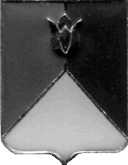 РОССИЙСКАЯ  ФЕДЕРАЦИЯАДМИНИСТРАЦИЯ КУНАШАКСКОГО  МУНИЦИПАЛЬНОГО РАЙОНА ЧЕЛЯБИНСКОЙ ОБЛАСТИПОСТАНОВЛЕНИЕот 14.04.2023 г. № 599	В соответствии с  Гражданским кодексом Российской Федерации, Федеральными законами от 12.01.1996 года №7-ФЗ «О некоммерческих организациях», от 29.12.2012 года №273-ФЗ «Об образовании в Российской Федерации», руководствуясь Уставом муниципального образования Кунашакский муниципальный район, постановлением Администрации Кунашакского муниципального района от  11.04.2023г. №546  «Об изменении типа Муниципальных казенных общеобразовательного учреждений Кунашакского муниципального района на Муниципальные бюджетные  общеобразовательные учреждения»ПОСТАНОВЛЯЮ:		1.Внести изменения в Устав Муниципального учреждения дополнительного образования «Центр дополнительного образования» согласно приложению.	2. Директору Муниципального учреждения дополнительного образования «Центр дополнительного образования» Хасановой Г.М. зарегистрировать данное постановление  в Межрайонной ИФНС России №17 по Челябинской области. 4. Начальнику отдела информационных технологий Ватутину В.Р. опубликовать настоящее постановление на официальном сайте Кунашакского муниципального района в сети Интернет. 5. Организацию исполнения настоящего постановления возложить на руководителя Управления образования администрации Кунашакского муниципального района Латыпову О.Р.Исполняющий обязанностиГлавы района		                                                                         Р.Я. Мухарамов 																		Измененияв Устав Муниципального учреждения дополнительного образования «Центр дополнительного образования»На титульном листе Устава наименование изложить в следующей редакции:«УСТАВМуниципального учреждения  дополнительного образования «Центр дополнительного образования»(новая редакция)».В абзаце 1 пункта 1.1. Устава  исключить слово «казенное».Абзац 6 Пункта 1.1. Устава дополнить абзацем следующего содержания: «Фактический адрес: 456730, Челябинская область, Кунашакский район, с. Кунашак ул. Пионерская, 21.»Абзац 2 пункта 1.2. Устава  изложить в следующей редакции: «Тип муниципального учреждения: бюджетное учреждение.».Главу 1  Устава  дополнить пунктом 1.11. следующего содержания:«1.11. Учреждение  в своем составе имеет структурное подразделение – Муниципальный опорный центр дополнительного образования детей Кунашакского муниципального района.Сокращенное наименование:  МОЦ.Деятельность структурного подразделения осуществляется на основании Устава Учреждения и Положения о Муниципальном опорном центре дополнительного образования детей Кунашакского муниципального района.».Главу 6 Устава дополнить пунктом 6.11. следующего содержания: «6.11. Учреждение самостоятельно в осуществлении финансово – экономической деятельности, в том числе по распоряжению средствами, полученными от оказания платных образовательных услуг, дополнительных платных услуг, договоров аренды имущества в соответствии с уставными целями Учреждения.».О внесении изменений в Устав Муниципального учреждения дополнительного образования «Центр дополнительного образования» Приложение кпостановлению АдминистрацииКунашакского муниципального районаот 14.04.2023 г.  № 599